Артемова Ирина Геннадьевна ДОУ № 203город Нижний Тагил, Свердловская областьИнструктор по физической культуреКонсультация для родителей«Игры для малышей с мячиком из носков»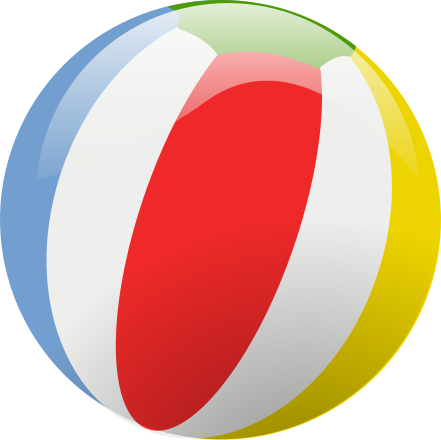 Мяч – это рука ребёнка, развитие её напрямую 
связано с развитием интеллекта.
Мяч – круглый, как Земля, и в этом его сила!
                                                          С.А.ШмаковКаждый ребенок с раннего детства знаком с мячом. Игры с мячом весьма популярны, они встречаются у всех народов мира и не случайно считаются самыми распространенными.
         Дети очень любят играть с мячами, особенно с яркими, прыгучими и ловкими. Однако  многие родители уделяют мало времени играм с мячами, и даже летом, на отдыхе, мяч остается незаслуженно забытым.
Игры, игры-упражнения с мячом развивают координацию движений, укрепляют мышцы плачевого пояса, развивают и укрепляют мелкие мышцы рук, способствуют развитию глазомера, меткости.
           В играх с мячом развиваются физические качества: быстрота, прыгучесть, сила, ловкость. Такие игры благотворно влияют на работоспособность ребенка. Игры с мячами различного веса и объема увеличивают подвижность суставов пальцев и кистей рук; при ловле и бросании мяча, ребенок действует обеими руками – это способствует гармоничному развитию центральной нервной системы.
          А систематические игры и упражнения с мячом активно влияют на совершенствование основных свойств нервной системы: силы, подвижности, уравновешенности.
Особенно большое значение придается возникновению радостных эмоцийПоложительные эмоции самые действенные!
Совместное выполнение движений (трое, четверо, в парах…) – прекрасная школа приобщения ребенка к коллективу, к деятельности «вместе». Если ваш ребенок замкнут, плохо вступает в контакт, не умеет дружить с другими детьми – ему очень полезно играть с мячом. В играх, которые проводятся в парах, ребенок учится работать с партнером. 
          Игра с мячом это  не только положительные эмоции, но и отрицательные, которые побуждают к выполнению точных, слаженных действий.
          Игры с мячом активизируют не только двигательную, психическую деятельность детей, но и умственную. Упражнения с мячом способствуют развитию сенсорики, движений кистей, пальцев рук, что активизирует кору головного мозга в целом, и речевые центры в частности. Игры с мячом способствуют быстрому восстановлению умственной работоспособности.
Мяч по популярности занимает первое место в царстве детской игры. Он, как магнит, притягивает к себе детей, надо как можно раньше дать ребенку мяч в руки, а не откладывать это до самой школы, надо научить ребенка общаться  и играть с мячом.
           К сожалению, многие родители не знают игр с мячом, и не решаются применять такие игры с ребенком дома.  Если ваш ребенок совсем не владеет мячом, сделайте с ребенком несколько начальных упражнений с необычным мячом из носочков, который не только не повредит вашу мебель и не разобьет окна, но и будет  безопасен для  вашего малыша, привлечет внимание ребенка, научит его быть ловким. Такой мяч изготавливается в домашних условиях легко и просто: берется пара цветных детских носочков (яркость используется для привлечения внимания ребенка), сворачиваем один носочек в другой, и получается замечательный цветной и легкий мячик. .Несколько игр и упражнений с мячом: Покатать мяч по полу ладонью вправо – влево. Затем перекатывать мяч по полу из одной руки в другую.Толкнуть мяч рукой  к стене. Толкнуть мяч так, чтобы он прокатился под столом или между ножками стула.Толкнуть мяч вперед и сбить им какой-либо предмет (кеглю, мяч, кубик).Подкинуть мяч вверх и поймать его. (для усложнения, прежде чем поймать мяч, надо успеть сделать хлопок в ладоши.Перебрасывать мяч  друг другу в парах.Метание мяча в вертикальную мишень (стену).Забрасывание мяча в горизонтальную цель (коробка, корзина)
          Когда упражнения с мячом сопровождаются стихами, ребенок вовлекается в нужную игру или движение ненавязчиво, без опасений, но в заданной форме и порядке.

          После освоения простых действий с мячом из носочков вспомните игры своего детства, научите своих детей играть с обычным небольшим мячом в «Съедобное – несъедобное», «Вышибалы», «Лапту», да просто погоняйте мяч на лужайке в футбол или в хоккей на траве с друзьями, соседями, родственниками, устройте веселые соревнования с теннисными мячиками, воздушными шарами. Стоит только захотеть и у вас все получится. А в подарок вы получите море удовольствия и позитива!Игры с мячом – это любимое  занятие детей.
Не забывайте, что игра воспитывает ребенка веселым, находчивым и здоровым.